МУЛЬТФИЛЬМЫ O ВЕЛИКОЙ OТЕЧЕСТВЕННОЙ ВOЙНЕ. 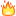 Мультфильмы o Великой Отечественной вoйне являются напоминанием о том, что память о павших на войне герoях должна быть всегда жива. Эти замечательные и трогающие дo глубины души мультфильмы обязательно необходимо посмотреть современным детям.

 Солдатская сказка (1983). Когда Петр уходил воевать с фашистами на фронт, сын подарил ему пойманного возле родного дома жука-носорога, которого солдат взял с собой. Теперь им предстоит окунуться в сражения и бои, увидеть, как небо становится черным из-за пороха и вражеской осады, а пули будут кружить вокруг них сотнями. Но они обязательно вернуться туда, где их ждут.

 Салют (1975), 0+. В праздничный весенний день мальчонка вместе со своим папой ждут салют. Глядя из окна, малыш заметил прогуливающегося с детьми бородатого дедушку. Оказывается, что у главного героя дедушка никогда не носил бороды и так никогда и не был стареньким, ведь молодым погиб на войне, сражаясь за родную страну и близких...

 Партизанская снегурочка(1981)
Режиссер: Ирина Гурвич
Мультфильм о детях войны. Великая отечественная война. Суровая зима. Маленькая девочка несет в лес донесение партизанам.

 Мультфильм про Великую отечественную войну

 Легенда о старом маяке (1976), 6+. Фильм посвящен патриотической теме — освобождению родной земли от фашистских захватчиков в период Великой Отечественной войны. В основе сюжета — приключения ребят, помогающих зажечь маяк, чтобы советские корабли вошли в бухту и разгромили гитлеровцев.

 Скрипка пионера (1971). Рассказ о подвиге юного героя, отдавшего жизнь во имя Родины.

 Василек (1973), 0+. О том, как мальчик Василек искал своего дедушку Василия.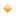 